A CooperVision a világ egyik vezető lágy kontaktlencse gyártója, mely napi eldobható, kéthetes és havi kontaktlencsék teljes választékát gyártja. Az amerikai tulajdonú multinacionális vállalat a világon egyedülállóan, a legszélesebb termékportfólióval van jelen a kontaktlencse piacon, mintegy 100 országban. A magyarországi leányvállalat, a CooperVision CL Kft. 2005-ben alakult Gyálon, és több mint 1400 munkavállalót foglalkoztat.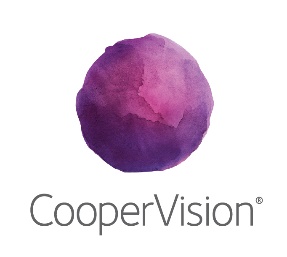      Jelenleg az alábbi pozícióba keresünk új munkatársat:VegyésztechnikusFeladatok:A gyártáshoz szükséges anyagok elkészítése a vonatkozó folyamatleírások, receptek és gyártási utasítások alapjánRészvétel a GMP rendszer működtetésébenAlap és félkész termékek vonalkódos címkézéseADR hulladékok kezeléseVegyszerek kezeléseMérőműszerek használataSzivattyúk kezeléseAdminisztratív támogatás biztosítása: dokumentáció, nyilvántartás kezeléseElvárások:Középfokú szakirányú vegyésztechnikusi végzettségLegalább 1 év releváns szakmai tapasztalatFelhasználói szintű számítógépes ismeretek (MS-Office)Legyen magas szinten motivált az új ismeretek elsajátítása irántFelelősségteljes munkavégzés, precizitásTámogató és problémamegoldó viselkedésKépesség mind egyénileg, mind csapatban történő hatékony munkavégzésreTöbb műszakos munkarend vállalásaMunkarend: 3+3 (műszakos munkarend)			Amit kínálunk: Versenyképes juttatási csomagFejlődési lehetőségBarátságos és ösztönző munkahelyi légkörStabil vállalati háttér, modern munkakörnyezetMunkába járás támogatása, Budapestről céges autóbusz (20 perces menetidő)Jelentkezéseket az alábbi e-mail címre várjuk:  Career@hu.coopervision.com